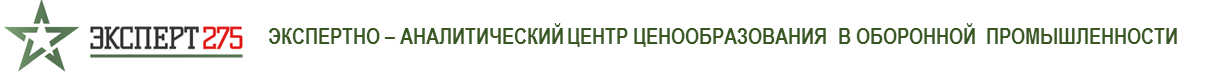 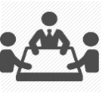 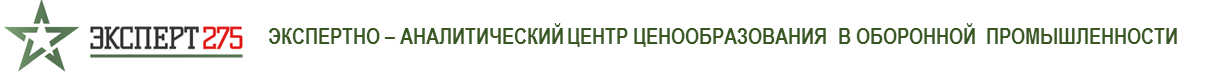 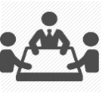 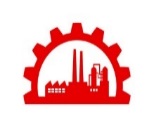 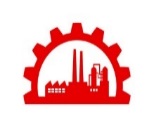 Почтовый адрес:Юридический адрес:ИНН/КПП: Р/С:____                                                 в ____ БАНК                              города____Должность руководителя, подписывающего договор:
Основание для подписи (Устав/Доверенность):К/С: ____ БИК:_____ФИО руководителя, подписывающего договор:ВЫБОР НАПРАВЛЕНИЯ:ВЫБОР НАПРАВЛЕНИЯ:ВЫБОР НАПРАВЛЕНИЯ:ВЫБОР НАПРАВЛЕНИЯ:ВЫБОР НАПРАВЛЕНИЯ:«ПРО Раздельный учет и Отчет»: ВСЕ актуальные вопросы ведения раздельного учета и представления отчетности при исполнении ГОЗ», в т.ч. лекция «Раздельный учет ГОЗ и ФСБУ 5/2019: как совместить: порядок перехода на новый стандарт бух. учета «Запасы» в организациях, выполняющих ГОЗ»«ПРО Раздельный учет и Отчет»: ВСЕ актуальные вопросы ведения раздельного учета и представления отчетности при исполнении ГОЗ», в т.ч. лекция «Раздельный учет ГОЗ и ФСБУ 5/2019: как совместить: порядок перехода на новый стандарт бух. учета «Запасы» в организациях, выполняющих ГОЗ»33 990 руб./ 1 доступ.**«Обоснованные экономические показатели и нормативы при согласовании цен на продукцию ГОЗ. Плановые и фактические затраты в РКМ и в Раздельном учете»«Обоснованные экономические показатели и нормативы при согласовании цен на продукцию ГОЗ. Плановые и фактические затраты в РКМ и в Раздельном учете»33 990 руб./ 1 доступ.**При выборе направления 1 + 2 предоставляется доступ к 9 урокам бонусно:
- «ГОЗ-2020 в вопросах и ответах» (3 урока)- «ГОЗ-2021. Новые аспекты контрактации и исполнения заданий ГОЗ (6 уроков)При выборе направления 1 + 2 предоставляется доступ к 9 урокам бонусно:
- «ГОЗ-2020 в вопросах и ответах» (3 урока)- «ГОЗ-2021. Новые аспекты контрактации и исполнения заданий ГОЗ (6 уроков)49 990 руб./ 1 доступ.**В услугу ВКЛЮЧЕНЫ ОПЦИИ:видеозапись всех блоков направления (выступления лекторов и ответы на поступающие вопросы);получение полного комплекта раздаточного материала (презентации спикеров и приглашенных экспертов).В услугу ВКЛЮЧЕНЫ ОПЦИИ:видеозапись всех блоков направления (выступления лекторов и ответы на поступающие вопросы);получение полного комплекта раздаточного материала (презентации спикеров и приглашенных экспертов).В услугу ВКЛЮЧЕНЫ ОПЦИИ:видеозапись всех блоков направления (выступления лекторов и ответы на поступающие вопросы);получение полного комплекта раздаточного материала (презентации спикеров и приглашенных экспертов).В услугу ВКЛЮЧЕНЫ ОПЦИИ:видеозапись всех блоков направления (выступления лекторов и ответы на поступающие вопросы);получение полного комплекта раздаточного материала (презентации спикеров и приглашенных экспертов).В услугу ВКЛЮЧЕНЫ ОПЦИИ:видеозапись всех блоков направления (выступления лекторов и ответы на поступающие вопросы);получение полного комплекта раздаточного материала (презентации спикеров и приглашенных экспертов).ФИО слушателя:Должность:Контактный телефон:E-mail:Контактный телефон:E-mail:Контактный телефон:E-mail:Контактный телефон:E-mail:Количество подключений:Полное:Сокращенное: